附件2：2023年度上虞区职业技能大赛电工项目竞赛技术文件一、赛项基本信息赛项名称：电工	主办单位：绍兴市人力资源和社会保障局承办单位：绍兴市上虞区人力资源和社会保障局绍兴市上虞区总工会共青团绍兴市上虞区委协办单位：绍兴市上虞区职业教育中心（上虞区技工学校）绍兴市上虞区公共实训基地二、竞赛目的本次竞赛以国家职业技能标准《电工》(2018年版)中职业技能等级三级(高级工)相关工作要求为准则，注重基本技能和专业化操作，注重操作过程和质量控制，注重安全生产及职业道德和标准规范，体现现代技术，结合生产实际，考核职业综合能力，并对技能人才培养起到示范指导作用。三、竞赛方式、时间与成绩计算(一)竞赛方式 竞赛包括理论知识和实际操作两部分，由选手独立完成。参赛选手为上虞区相关工种从业人员（本职业专业教师和在校学生除外），已获得本项目市级以上（含市级）技术能手称号或者高级工及以上证书（含其他工种）的人员不参加。赛场的工位号由参赛选手抽签决定。(二)竞赛时间及配分1.理论知识竞赛(笔试)时间60分钟，满分100分，占总成绩30%。2.实际操作竞赛总时间150分钟，满分100分，占总成绩70%。共三个模块：(1)电气线路分析、设计与绘制：20分(笔试)；(2)电气线路安装与调试：60分(现场操作)；(3)可编程控制系统分析、设计与编程：20分(笔试)。考核时间：电气线路分析、设计与绘制和可编程控制系统分析、设计与编程合计90分钟，电气线路安装与调试：60分钟。3.评分标准根据选手在规定时间内完成工作任务的情况，依据国家有关《电气设备安装工》、《电工》职业技能等级三级(高级工)的考核要求，具体按照比赛提供的任务书评分细则进行竞赛成绩评定。(三)成绩计算竞赛总成绩由理论知识和实际操作比赛两部分成绩组成。竞赛总成绩作为参赛队和参赛选手名次排序的依据。如果参赛选手总成绩相同，实际操作比赛成绩高的选手名次在前。如果参赛选手总成绩和实际操作比赛成绩均相同，则实际操作模块总用时少的选手名次在前。四、竞赛内容及范围(一)理论知识竞赛1.试题范围①电工基本原理知识；②电机及拖动基础知识；③自动控制技术知识；④PLC及变频器相关知识；⑤伺服及步进电机控制相关知识；⑥工业互联网相关知识；⑦职业素养与职业道德相关知识。2.试题题型试题类型：判断题与单项选择题，考试实行百分制。3.考试方式采用闭卷答题方式。(二)实际操作竞赛1.按试题给定的任务要求，进行电气线路分析、设计与绘制。2.按试题给定的电气原理图进行电气线路的安装与调试，主电路要求硬线连接，控制回路要求软线连接。3.按试题给定的任务要求，进行PLC控制系统设计。要求在答题纸上写出I/O分配，画出PLC的外部接线图，写出程序梯形图。4.实际操作环节涉及相关工具选手自带。比赛使用工具选手自备(参考清单见附表)。五、竞赛奖励1.比赛项目设一等奖 1 个，二等奖 2 个，三等奖 3 个，对获奖选手颁发荣誉证书并给予适当奖励。2.本次竞赛参赛选手（理论和实操均合格）核发电工高级工（三级）职业技能等级证书。实践操作竞赛设备和器材电气线路安装与调试(场地及元器件如图1所示)：漏电保护器、空气开关、熔断器、转换开关、按钮、交流接触器、时间继电器、热继电器、配电板、接线端子排、塑料线、螺丝、电源接线。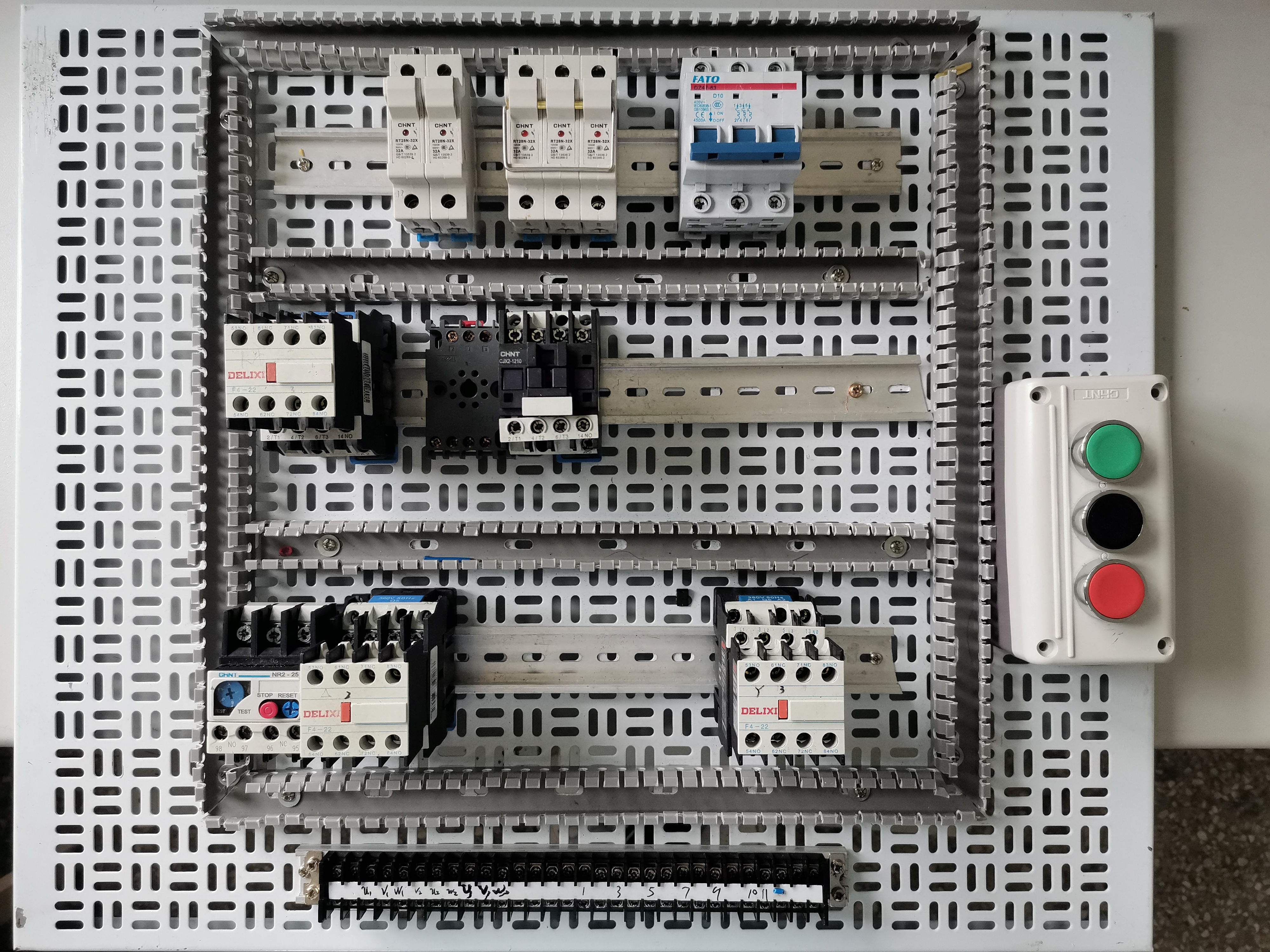 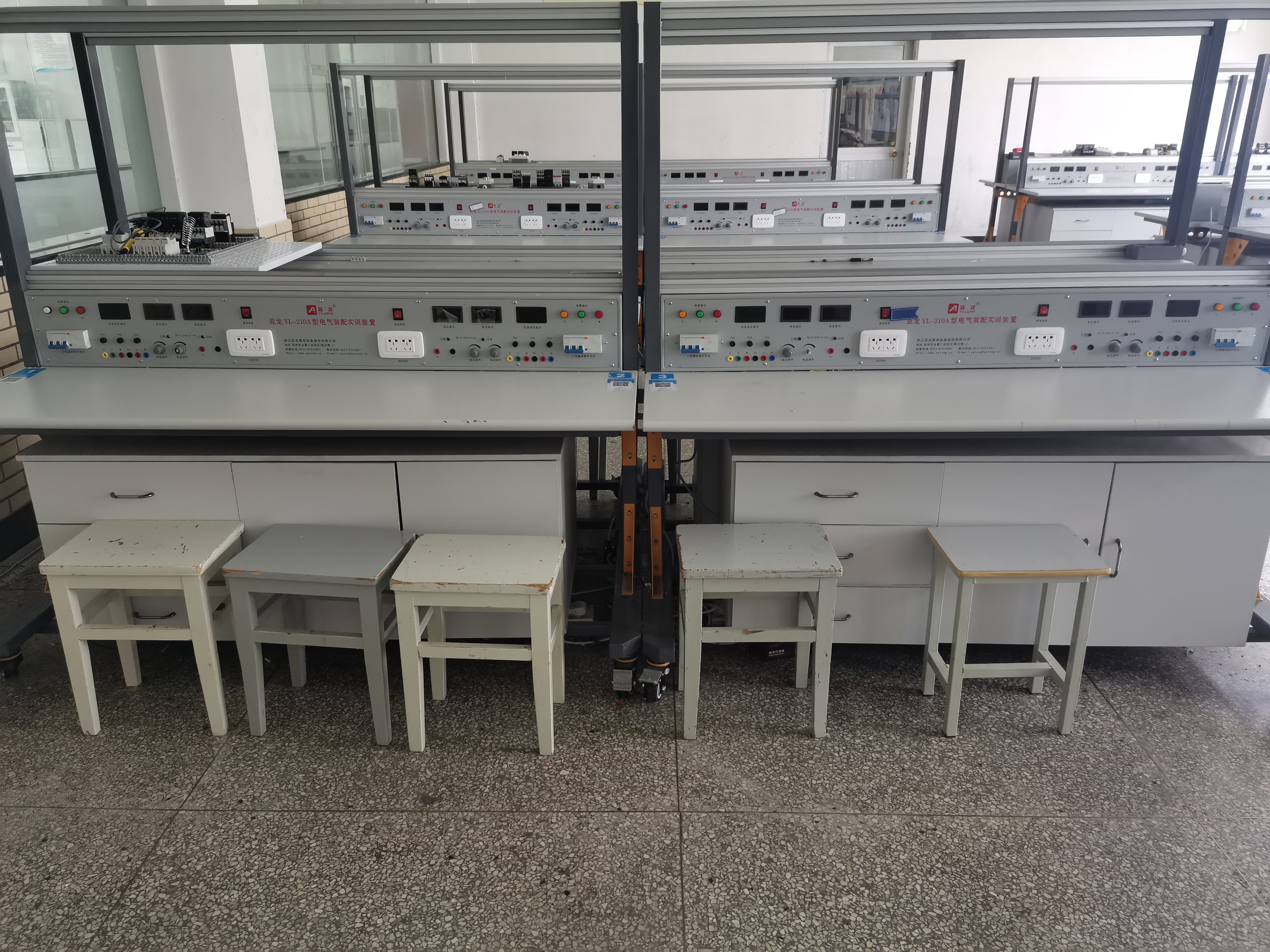 图1  实操—电气安装及调试场地及元器件七、竞赛安全选手必须按规定穿戴好安全防护用品（规格参照下图）。1.赛场所有人员(赛场管理与组织人员、裁判员、参赛人员)不得在竞赛现场内外吸烟，不听劝阻者给予通报批评或清退比赛现场。2.选手在竞赛中必须遵守赛场的各项规章制度和操作规程，安全、合理的使用各种设施设备和工具，出现严重违章操作设备的，裁判视情节轻重进行批评和终止比赛。3.选手参加实际操作竞赛前，应认真学习竞赛项目安全操作规程。竞赛中如发现问题应及时解决，无法解决的问题应及时向裁判员报告，裁判员视情况予以判定，并协调处理。4.参赛选手不得触动非竞赛用仪器设备，对竞赛仪器设备造成损坏，由当事人承担赔偿责任(视情节而定)，并通报批评；参赛选手若出现恶意破坏仪器设备等情节严重者将依法处理。八、注意事项1.参赛选手必须符合参赛资格，不得弄虚作假。在资格审查中一旦发现问题，将取消其报名资格；在比赛过程中发现问题，将取消其比赛资格；在比赛后发现问题，将取消其比赛成绩等。2.参赛选手应遵守比赛规则，遵守赛场纪律，服从组委会的指挥和安排。3.在比赛过程中，要严格按照安全规程进行操作，防止触电和损坏设备等事故发生。附表：  选手自带工具清单(参考)                 注：选手不可以使用电池驱动电动螺丝刀名称图例备注电工安全鞋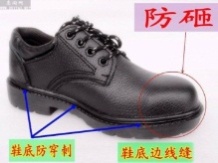 必须防滑、防砸、防穿刺、绝缘10KV。防护服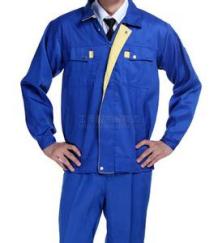 1、必须是长裤2、防护服必须紧身不松垮，达到三紧要求3、女性必须带工作帽、长发不得外露4、不得有明显企业标识序号名称数量备注1万用表1型号自定2剥线钳1剥线线径0.3~2.03断线钳1电工用14压线钳1针式端子5试电笔2耐压值不低于1500V6“一”字电工改锥1常规即可7“十”字电工改锥1常规即可8安全保护用品1鞋、衣、帽等9文具1含圆珠笔、钢笔、铅笔、橡皮、三角板等备 注1.以上未注明型号、规格的工具一般指电工常用工具；2.比赛现场提供部分备用工具；3.个别工具、设备有变动的，赛前以“竞赛公告”方式发布。1.以上未注明型号、规格的工具一般指电工常用工具；2.比赛现场提供部分备用工具；3.个别工具、设备有变动的，赛前以“竞赛公告”方式发布。1.以上未注明型号、规格的工具一般指电工常用工具；2.比赛现场提供部分备用工具；3.个别工具、设备有变动的，赛前以“竞赛公告”方式发布。